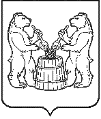 АДМИНИСТРАЦИЯ УСТЬЯНСКОГО МУНИЦИПАЛЬНОГО РАЙОНААРХАНГЕЛЬСКОЙ ОБЛАСТИПОСТАНОВЛЕНИЕот 18 января 2022 года № 78р.п. ОктябрьскийО внесении изменений в муниципальную программу «Развитие транспортной системы Устьянского района»На основании статьи 179 Бюджетного кодекса Российской Федерации, пункта 23 статьи 1 Градостроительного кодекса Российской Федерации и постановления администрации муниципального образования «Устьянский муниципальный район» от 27 февраля 2020 года № 249 «Об утверждении Порядка разработки, реализации и оценки эффективности муниципальных программ муниципального образования «Устьянский муниципальный район», администрация муниципального образования «Устьянский муниципальный районПОСТАНОВЛЯЕТ:Внести изменения в муниципальную программу «Развитие транспортной системы Устьянского района», утвержденную постановлением администрации муниципального образования «Устьянский муниципальный район» от 14 ноября 2019 года № 1460, и изложить ее в редакции согласно приложению к настоящему постановлению. Разместить настоящее постановление на официальном сайте администрации муниципального образования «Устьянский муниципальный район» и в системе ГАС «Управление».Контроль за выполнением данного постановления возложить на заместителя главы администрации  Устьянского муниципального района по строительству и муниципальному хозяйству. Настоящее постановление вступает в силу со дня его подписания.Исполняющий обязанностиглавы Устьянского муниципального района 			        О.В. Мемнонова